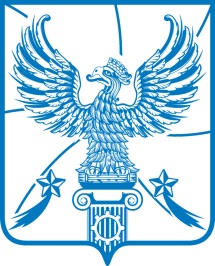 АДМИНИСТРАЦИЯМУНИЦИПАЛЬНОГО ОБРАЗОВАНИЯГОРОДСКОЙ ОКРУГ ЛЮБЕРЦЫ
МОСКОВСКОЙ ОБЛАСТИПОСТАНОВЛЕНИЕ 01.11.2018                                                                                                                 № 4282-ПАг. ЛюберцыО внесении изменений в Постановление администрации городского округа Люберцы Московской области от 29.12.2017 № 3150-ПА «О включении объектов недвижимого имущества в реестр объектов, имеющих признаки бесхозяйного имущества»В соответствии с Федеральным законом от 06.10.2003 № 131-ФЗ
«Об общих принципах организации местного самоуправления в Российской Федерации», Уставом муниципального образования городской округ Люберцы Московской области,  Положением о порядке оформления бесхозяйного имущества в муниципальную собственность городского округа Люберцы Московской  области, утвержденным решением Совета депутатов городского округа  Люберцы Московской области от 30.08.2017 № 110/10,  Распоряжением администрации муниципального образования городской округ Люберцы Московской области от 21.06.2017 № 02-РА «О наделении полномочиями заместителя Главы администрации Сырова Андрея Николаевича», в связи                    с уточнением технических характеристик объектов в результате кадастровых работ по исполнению муниципального контракта  от 28.04.2018 № 171465,  постановляю:    1. Внести изменения в постановление администрации городского округа  Люберцы Московской области от 29.12.2017 № 3150-ПА «О включении объектов недвижимого имущества,  в реестр объектов, имеющих признаки бесхозяйного имущества»  (далее – Постановление), изложив Приложение № 2 «Перечень недвижимого имущества, подлежащего включению в реестр объектов, имеющих признаки бесхозяйного имущества» к Постановлению                 в новой редакции (прилагается).2. Комитету по управлению имуществом администрации городского округа Люберцы (Шилина Л.М.) внести  в реестр  объектов, имеющих признаки бесхозяйного имущества, изменения, указанные в пункте 1 настоящего Постановления.	3. Опубликовать настоящее Постановление в средствах массовой информации и разместить на официальном сайте администрации в сети «Интернет».          4.	  Контроль за исполнением настоящего Постановления оставляю за собой.Заместитель Главы администрации                                                      А.Н. Сыров                                            Приложение                                                                                                                                                                                                                    Приложение                                                                                                                                                                        к Постановлению администрации                                                                   городского округа Люберцы Московской области к Постановлению администрации                                                                   городского округа Люберцы Московской области от 01.11.2018 №4282-ПАот 01.11.2018 №4282-ПАПриложение №2                                                                                                                                                                                                                                                                                                           к Постановлению администрации городского округа Люберцы                                                                                                                                                                                                                                                                от 29.12.2017 № 3150-ПАПеречень объектов недвижимого имущества,                                                                                                                                       подлежащего включению в реестр объектов,  имеющих признаки бесхозяйного имущества  Приложение №2                                                                                                                                                                                                                                                                                                           к Постановлению администрации городского округа Люберцы                                                                                                                                                                                                                                                                от 29.12.2017 № 3150-ПАПеречень объектов недвижимого имущества,                                                                                                                                       подлежащего включению в реестр объектов,  имеющих признаки бесхозяйного имущества  Приложение №2                                                                                                                                                                                                                                                                                                           к Постановлению администрации городского округа Люберцы                                                                                                                                                                                                                                                                от 29.12.2017 № 3150-ПАПеречень объектов недвижимого имущества,                                                                                                                                       подлежащего включению в реестр объектов,  имеющих признаки бесхозяйного имущества  Приложение №2                                                                                                                                                                                                                                                                                                           к Постановлению администрации городского округа Люберцы                                                                                                                                                                                                                                                                от 29.12.2017 № 3150-ПАПеречень объектов недвижимого имущества,                                                                                                                                       подлежащего включению в реестр объектов,  имеющих признаки бесхозяйного имущества  № п/п НаименованиеМесторасположениеМесторасположениеХарактеристики1Здание (нежилое)Московская область, г. Люберцы,   по ул. Мира,  возле д. 11                 Московская область, г. Люберцы,   по ул. Мира,  возле д. 11                 Одноэтажное, площадь -  25 кв.м2Одноэтажное нежилое здание (гаражные боксы)	              Московская область, г. Люберцы,  ул. Авиаторов, между  домами №5 и №7Московская область, г. Люберцы,  ул. Авиаторов, между  домами №5 и №7Одноэтажное, площадь -  63 кв.м3Памятник А.С. ПушкинуМосковская область, г.о. Люберцы, пос. Томилино, пересечение  ул. Жуковского, ул. Пушкина,                      ул. Никитина Московская область, г.о. Люберцы, пос. Томилино, пересечение  ул. Жуковского, ул. Пушкина,                      ул. Никитина Площадь -25 кв.м.  4Мемориал-памятник рабочим Томилинской птицефабрики, не вернувшимся с полей сражения Великой Отечественной войны 1941-1945 Московская область, г.о. Люберцы, пос. Томилино,                               мкр. Птицефабрика Московская область, г.о. Люберцы, пос. Томилино,                               мкр. Птицефабрика Площадь -360 кв.м. Памятник состоит из скульптурной композиции и мемориальной стелы. Площадка-асфальтобетон.5Мемориал-памятник участникам Великой отечественной войныМосковская область, г.о. Люберцы, пос. Томилино напротив жилых домов 19 и 20  по ул. Гоголя Московская область, г.о. Люберцы, пос. Томилино напротив жилых домов 19 и 20  по ул. Гоголя Площадь -36 кв.м.  Памятник состоит из Пушки   ЗИС-2 и двух мемориальных стел. Площадка-асфальтобетон6Автомобильная дорогаМосковская область, г. Люберцы,  3-е почтовое отделение, к ПГСК «Агат»Московская область, г. Люберцы,  3-е почтовое отделение, к ПГСК «Агат»Протяженность - 121 м, ширина- 5м7Автомобильная дорогаМосковская область, г.о. Люберцы, г.п. Красково, к СНТ «Пехорка»Московская область, г.о. Люберцы, г.п. Красково, к СНТ «Пехорка»Протяженность – 106 м8Автомобильная дорогаМосковская область, г.о. Люберцы, г.п. Красково,  к СНТ «Пехорка-1»Московская область, г.о. Люберцы, г.п. Красково,  к СНТ «Пехорка-1»Протяженность – 72 м 9Автомобильная дорогаМосковская область, г.о. Люберцы, г.п. Красково,  д. Мотяково, к  СНТ «Ратибор» и ДНП «Елочка»Московская область, г.о. Люберцы, г.п. Красково,  д. Мотяково, к  СНТ «Ратибор» и ДНП «Елочка»Протяженность – 717 м, ширина- 5 м10Автомобильная дорогаМосковская область, г.о. Люберцы, г.п. Красково, ст. Овражки, к СНТ «Березка»Московская область, г.о. Люберцы, г.п. Красково, ст. Овражки, к СНТ «Березка»Протяженность – 65 м, ширина- 5м11Автомобильная дорогаМосковская область, г.о. Люберцы, г. п. Томилино, ул. Гаршина до д.9/1 (общежитие)Московская область, г.о. Люберцы, г. п. Томилино, ул. Гаршина до д.9/1 (общежитие)Протяженность – 620 м, ширина-8 м